Скачать ГОСТ Р 56301-2014 Индустриальные парки. ТребованияДата актуализации: 06.04.2015ГОСТ Р 56301-2014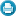 Индустриальные парки. Требования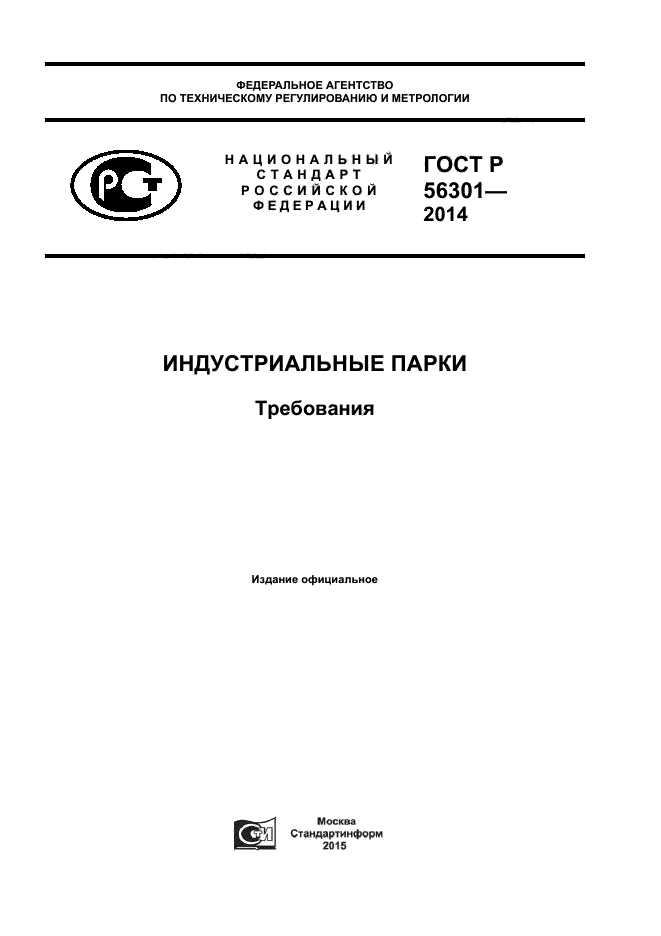 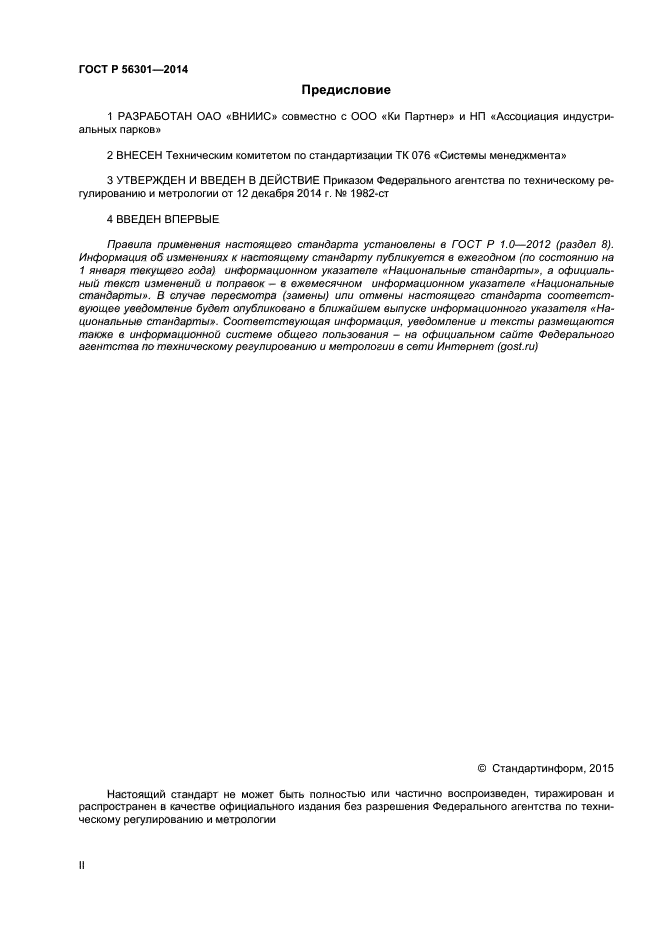 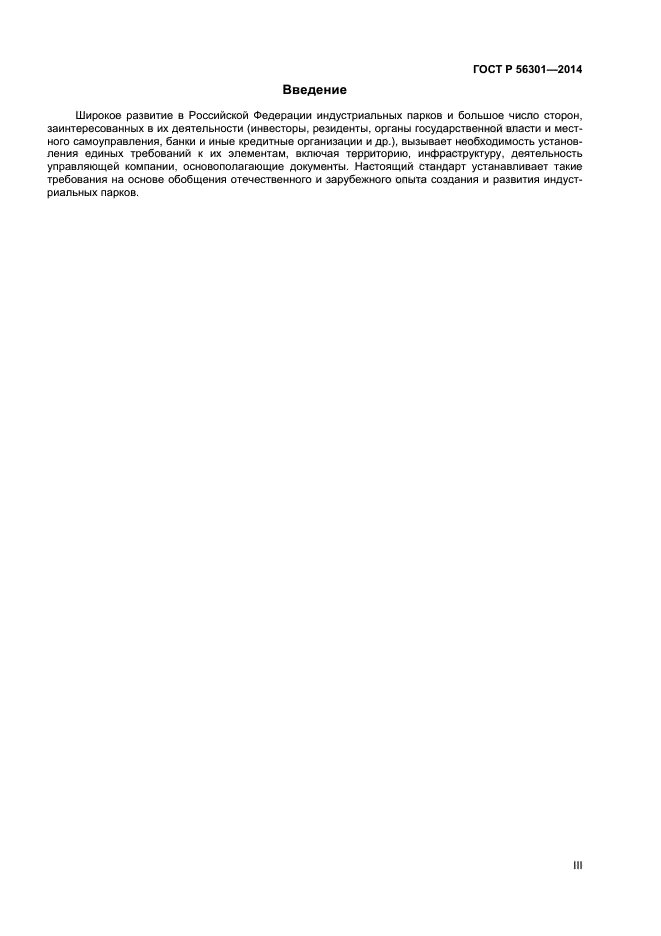 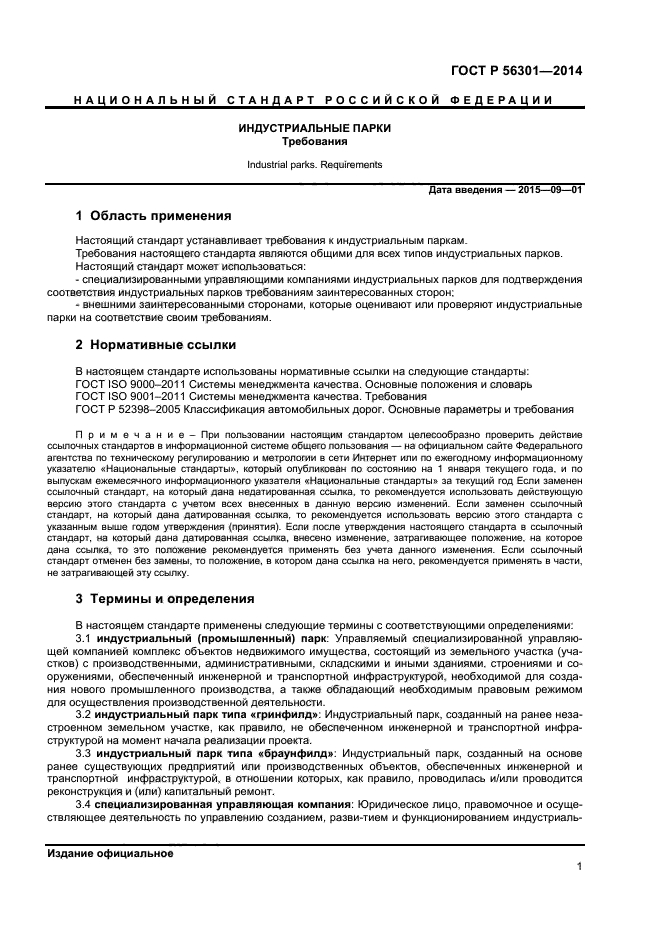 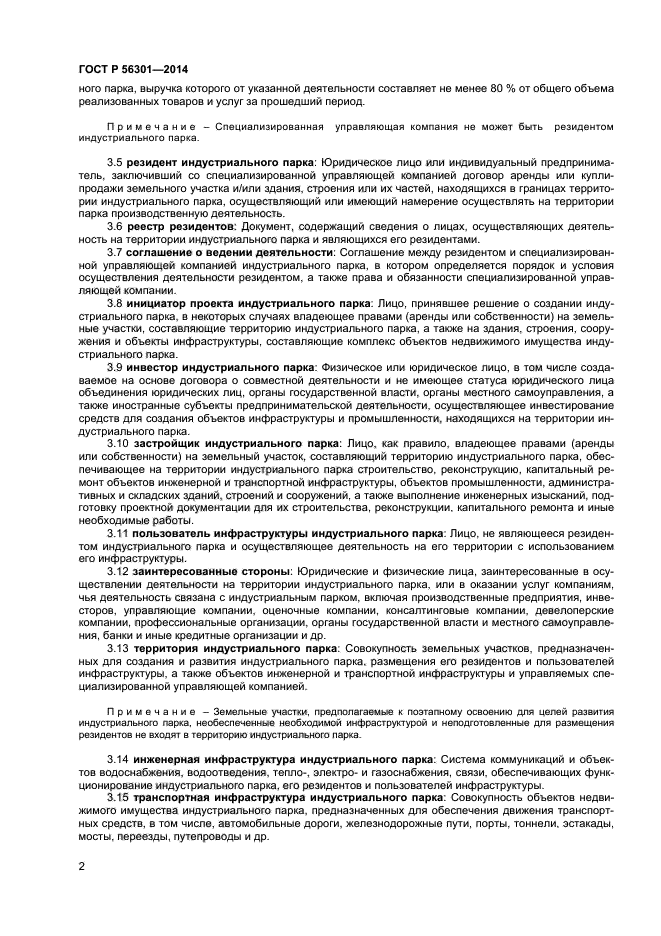 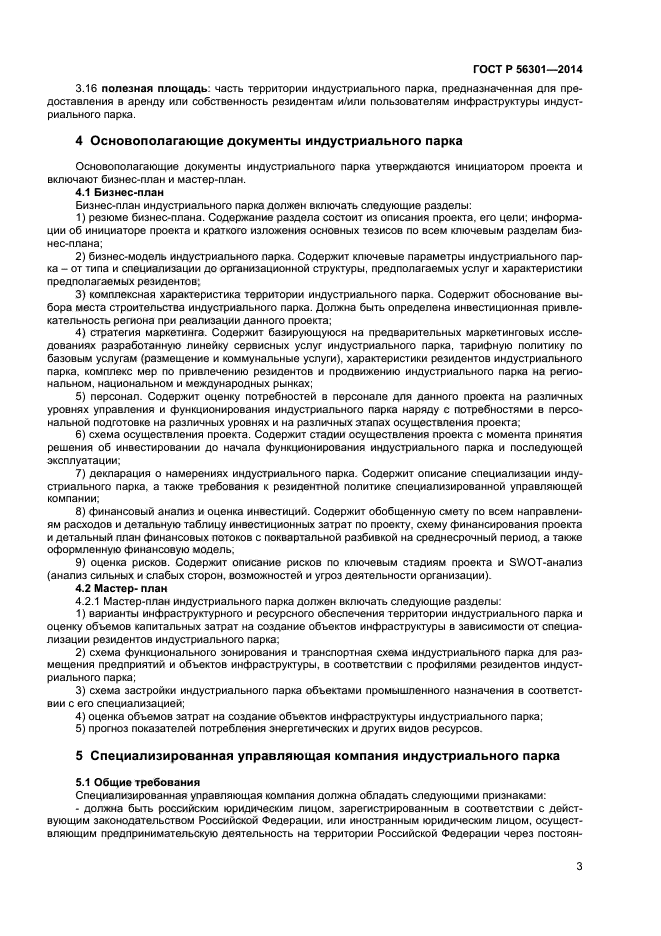 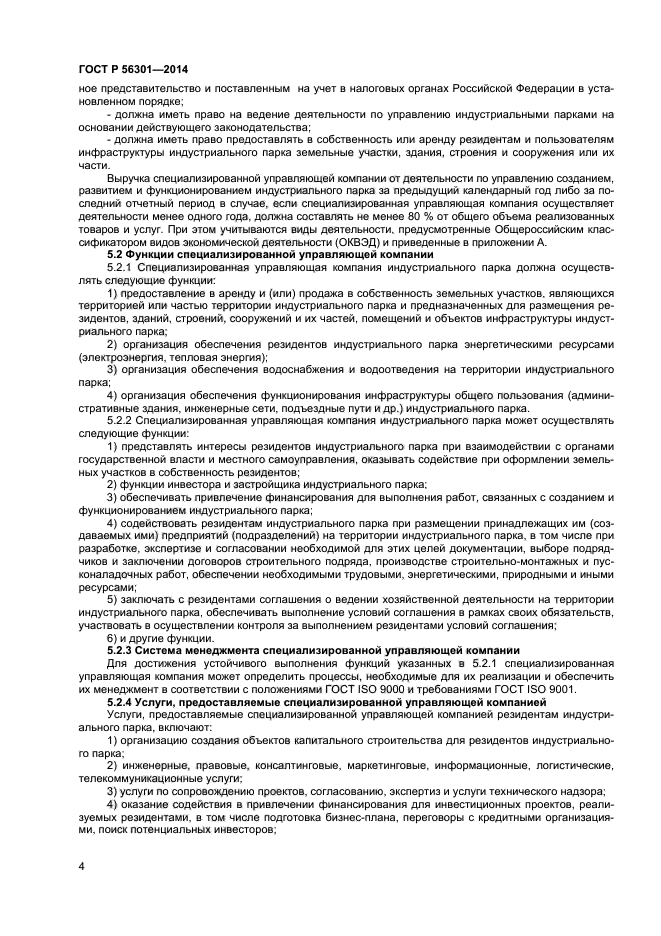 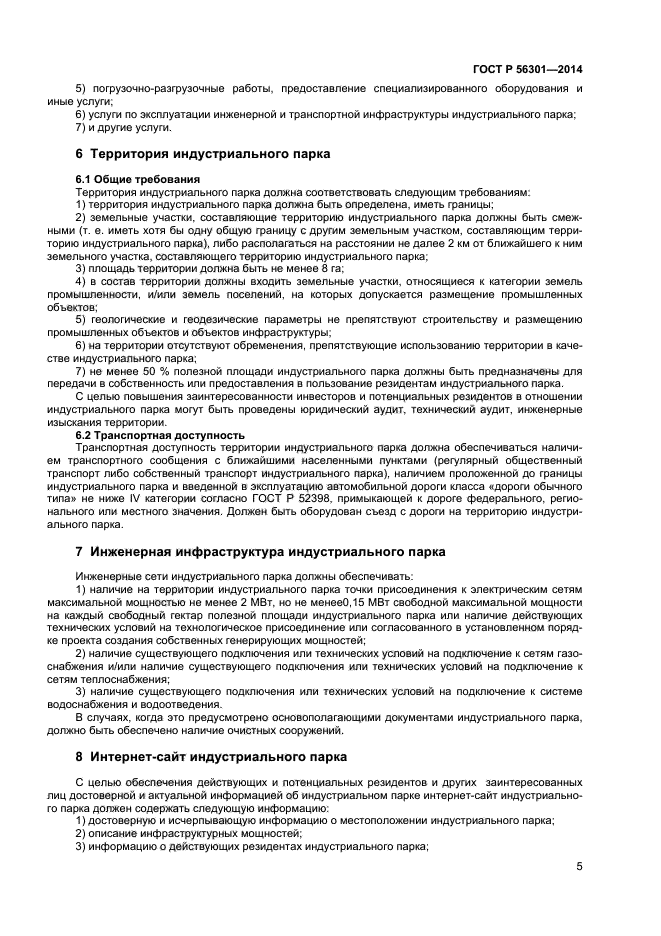 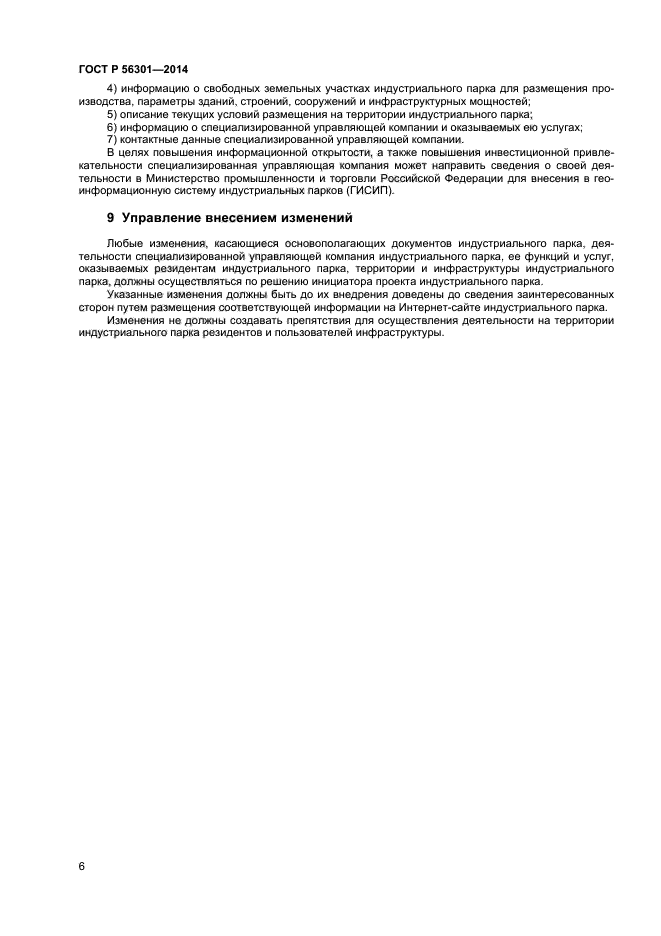 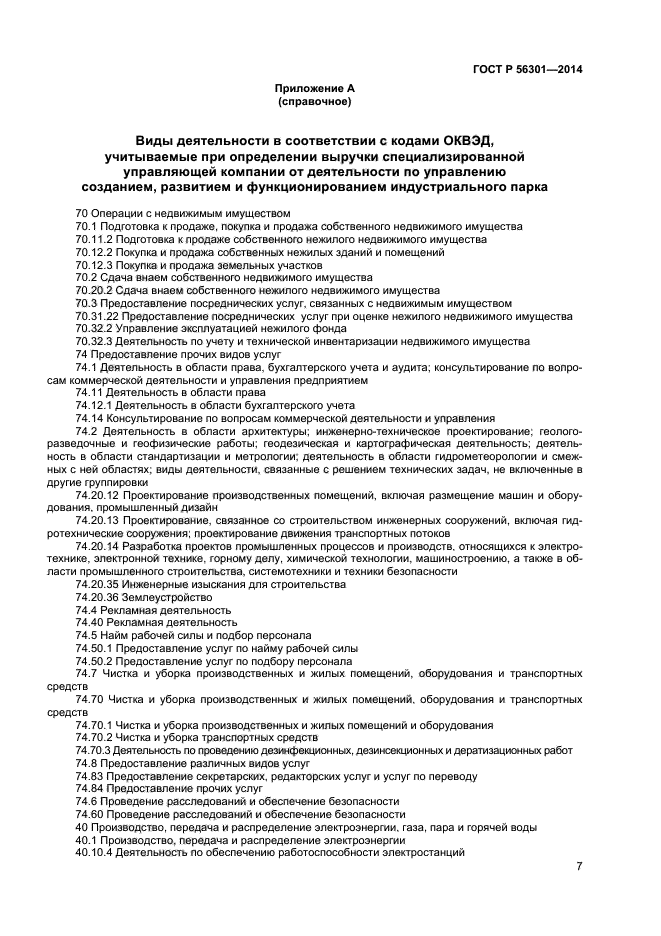 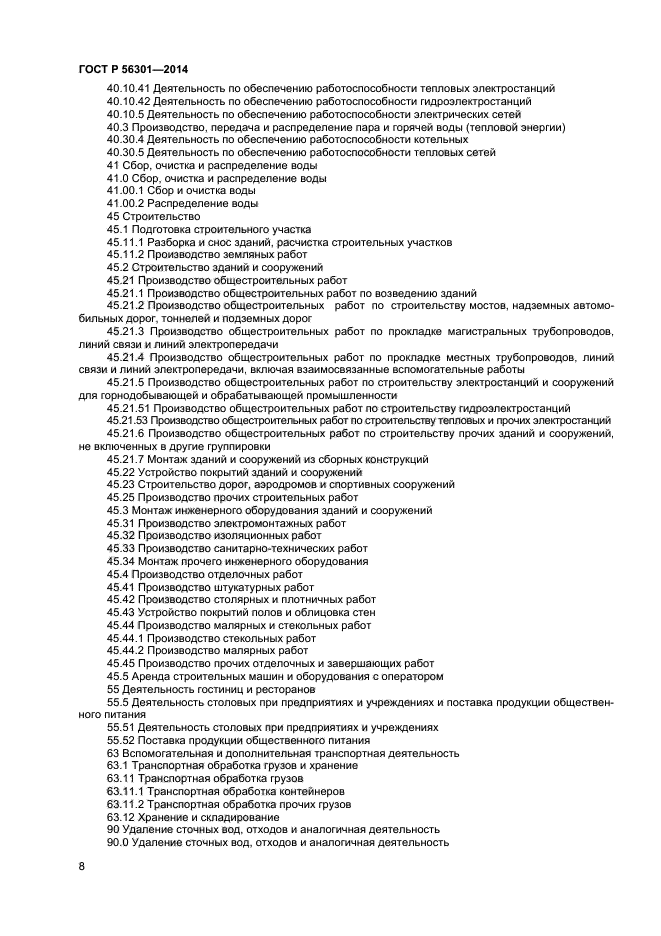 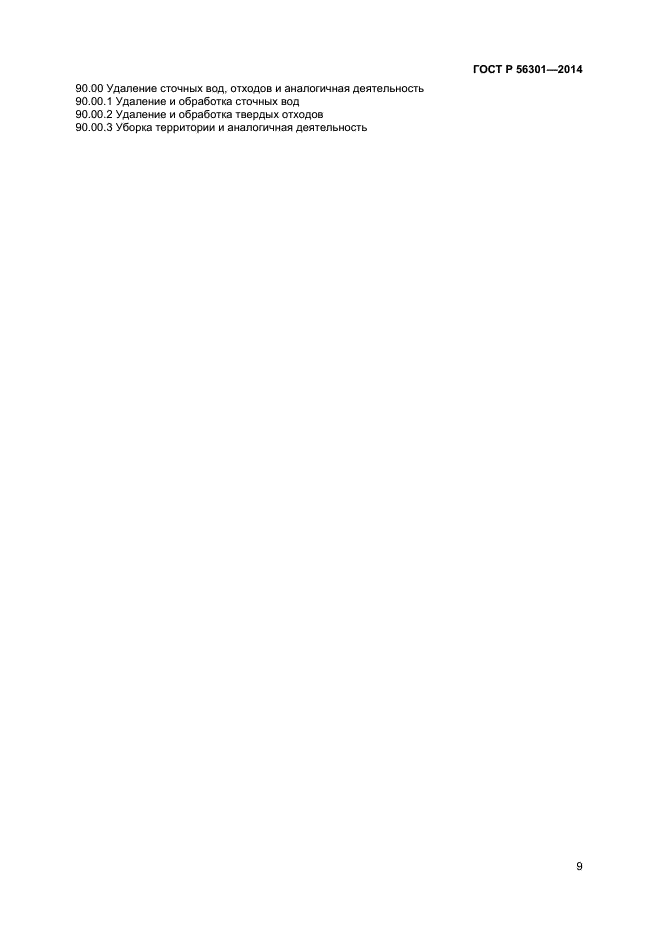 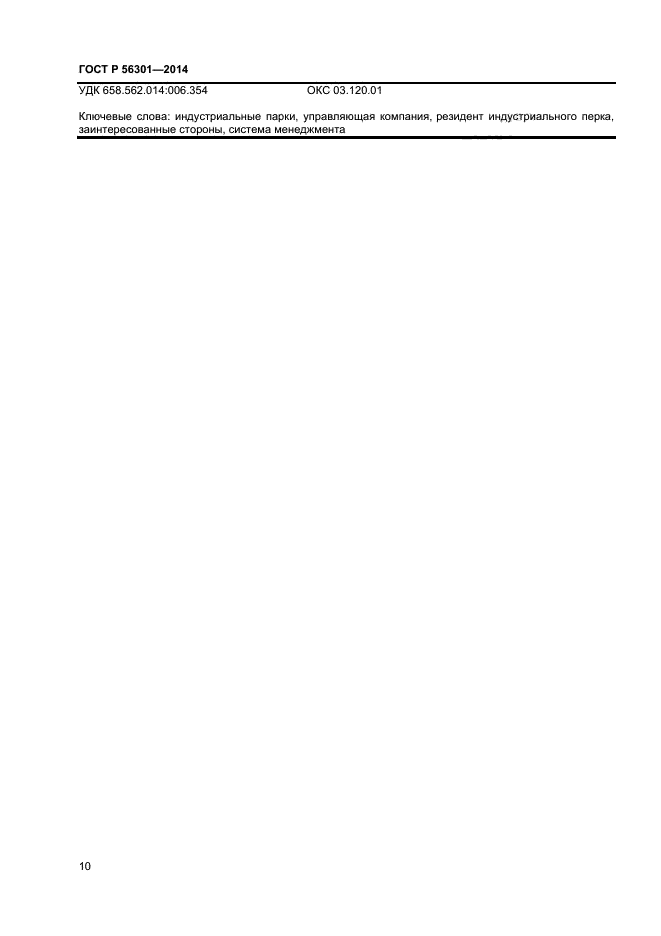 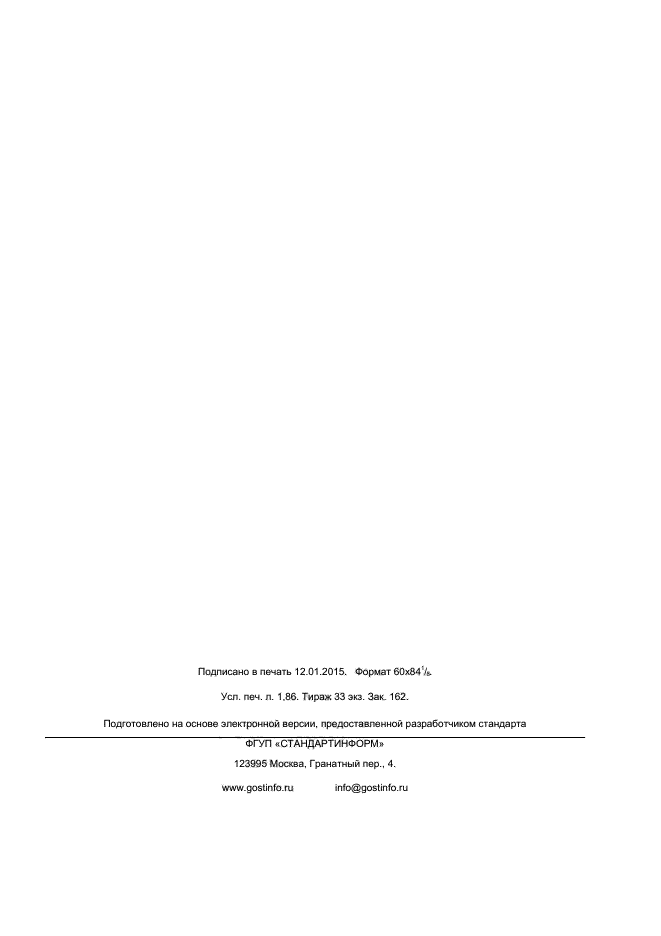 Обозначение:ГОСТ Р 56301-2014Статус:принятНазвание рус.:Индустриальные парки. ТребованияДата актуализации текста:06.04.2015Дата актуализации описания:06.04.2015Дата издания:12.01.2015Дата введения:01.09.2015Дата последнего изменения:24.03.2015Область применения:Настоящий стандарт устанавливает требования к индустриальным паркам. 
Требования настоящего стандарта являются общими для всех типов индустриальных парков. 
Настоящий стандарт может использоваться: 
- специализированными управляющими компаниями индустриальных парков для подтверждения соответствия индустриальных парков требованиям заинтересованных сторон; 
- внешними заинтересованными сторонами, которые оценивают или проверяют индустриальные парки на соответствие своим требованиям